Муниципальное дошкольное образовательное учреждениедетский сад №5 «Гнездышко» ЯМРПроект «Огород на окне»во второй младшей группе «Колобок»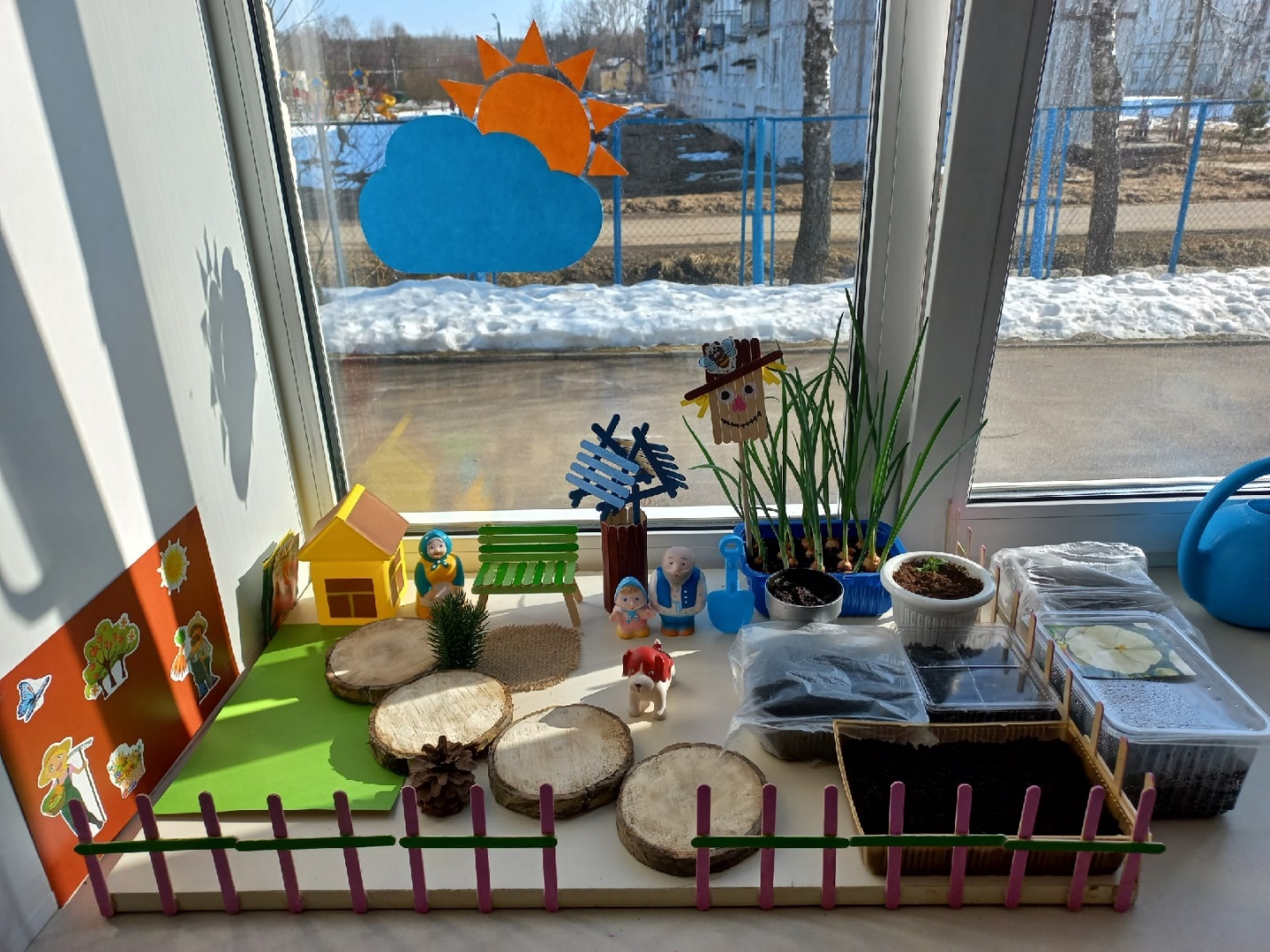 Воспитатель:Федорова Анастасия НиколаевнаПроект «Огород на окне» Актуальность проекта:С самого рождения ребенок является первооткрывателем, исследователем того мира, который его окружает. А особенно ребенок – дошкольник. Китайская пословица гласит: «Расскажи – и я забуду, покажи – и я запомню, дай попробовать, и я пойму». Так и ребенок усваивает все прочно и надолго, когда слышит, видит и делает сам. У детей младшего дошкольного возраста не достаточно сформированы знания о растения, о условиях необходимых для их роста. Проект направлен на расширение и обобщение знаний о культурных огородных растениях. Научившись понимать состояние растений, ребенок будет видеть в зеленом ростке особое живое существо, жизнь которого целиком зависит от того, получает он уход или нет. Таким образом, решаются задачи познавательно-исследовательского, социально-личностного, эстетического развития ребенка. Маленькие дети любят действовать. Приобщение к посильному труду по уходу за растениями – это развитие таких качеств, как ответственность за выполнение поручения, за полученный результат, обязательность, целеустремленность. Участники проекта: Дети второй младшей группы «Колобок», воспитатель. Тип проекта: По содержанию: обучающий, познавательный, исследовательский. По числу участников: групповой (дети второй младшей группы).По времени проведения: долгосрочный. По характеру: в рамках ДОУ. Сроки реализации: март-апрель 2022.Цель проекта: Развитие интереса детей к совместному с взрослым и самостоятельному познанию (через наблюдения за растениями), поддержка детского любопытства. Задачи проекта: -Развивать интерес к развитию и росту растений, наблюдательность и любознательность. Формировать у детей представления о росте и потребности растении.Дать наглядное представление о необходимости света, тепла и влаги для их роста. Развивать умение узнавать и называть части растения. Способствовать развитию самостоятельности, уверенности, положительной самооценки. Проект включает в себя три этапа: 1. Подготовительный. 2. Основной (исследовательский). 3. Заключительный. Значимость проекта для всех его участников: -Дети получают знания по уходу за культурными огородными растениями, формируются представления о структуре трудового процесса. -Воспитатель продолжает осваивать метод проектирования, который позволяет эффективно развивать познавательно-исследовательское и творческое мышление дошкольников. Предполагаемый результат проекта: у детей сформируется познавательный интерес к природе. расширятся представления о растениях и их росте. Этапы работы над проектом: 1 Подготовительный Содержание деятельности воспитателя и детей: - определение темы проекта; - формулировка цели и определение задач; - подборка материала по теме проекта (литература, наглядный материал, дидактические, сюжетные игры, физкультминутки, фото, семена, муляжи овощей, материалы для посадки); - составление плана основного этапа проекта. - подготовка семян и луковиц; Ответственные за выполнение: воспитатели.2 Основной (исследовательский) Содержание деятельности воспитателя и детей: -посадка: лук, семена цветов, укроп, петрушка, томат, перец; -исследовательская и практическая деятельность по изучению особенностей выращивания культурных насаждений:- подготовка почвы; посадка; установка на светлое место; - знакомство с моделью трудового процесса; - полив; - рыхление. - оформление огорода на окне; - наблюдение за первыми всходами и дальнейшим развитием; - знакомство с моделью строения растения; - отражение результата в художественно - творческой деятельности. - чтение детской литературы про овощи; отгадывание загадок про овощи; - дидактические игры: «Что сначала, а что потом?», «Собери из частей целое», «Чудесный мешочек» и др. Ответственные за выполнение: воспитатель, дети. 3. Заключительный Содержание деятельности воспитателя и детей:  анализ полученных результатов;  презентация проекта «Огород на окне». Ответственные за выполнение: воспитатели. Выводы: 1. У детей сформировался интерес к опытно- исследовательской деятельности по выращиванию культурных растений в комнатных условиях. 2. В результате практической деятельности дети узнали необходимые условия для роста растений. 3. В группе был создан огород на окне. 4. Дети стали более уважительно относиться к труду.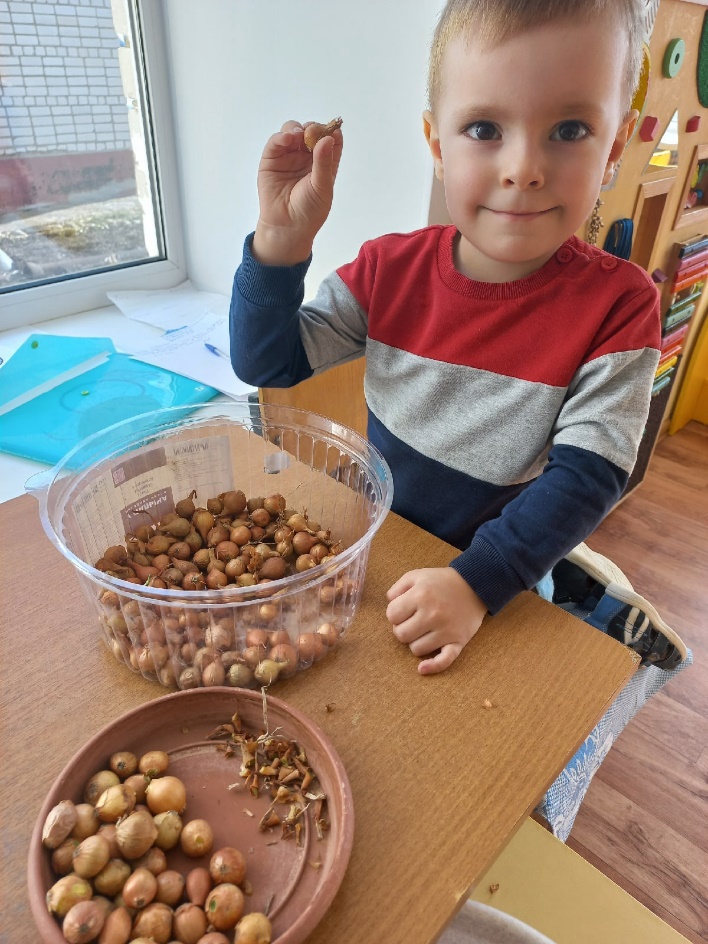 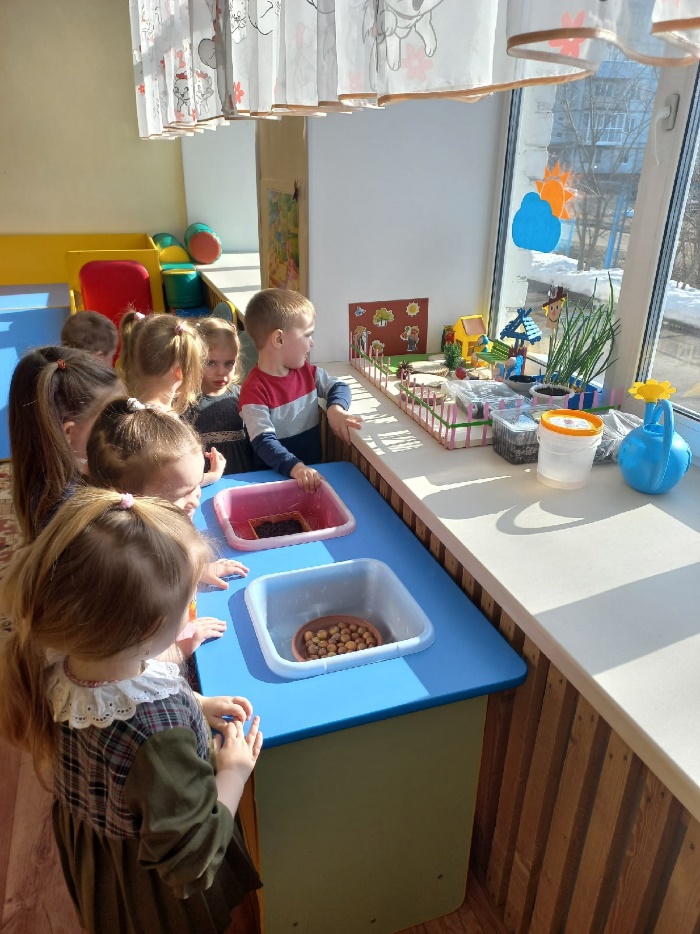 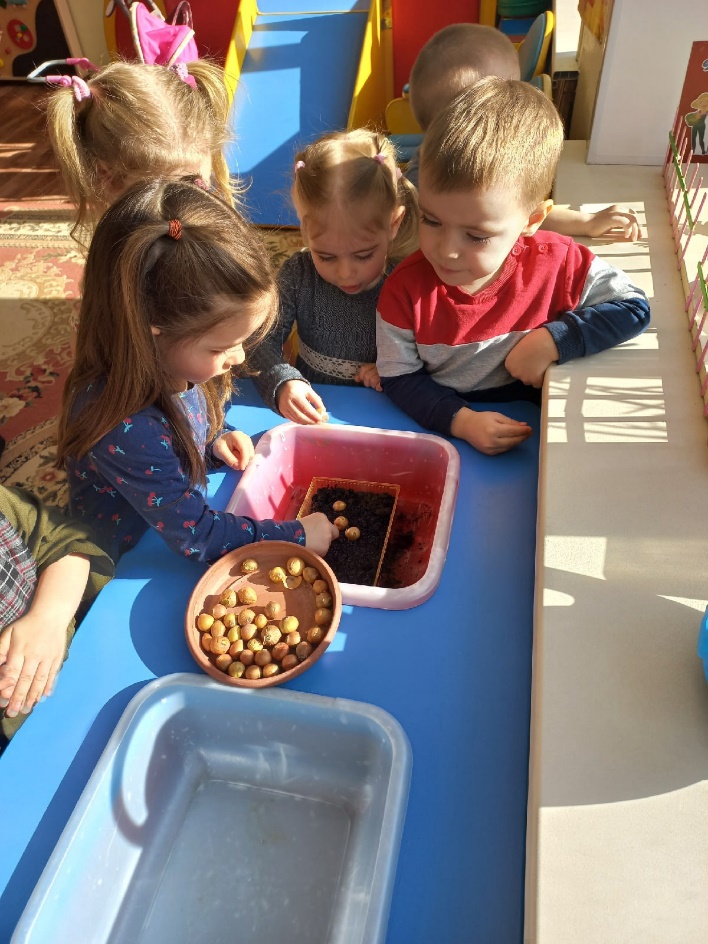 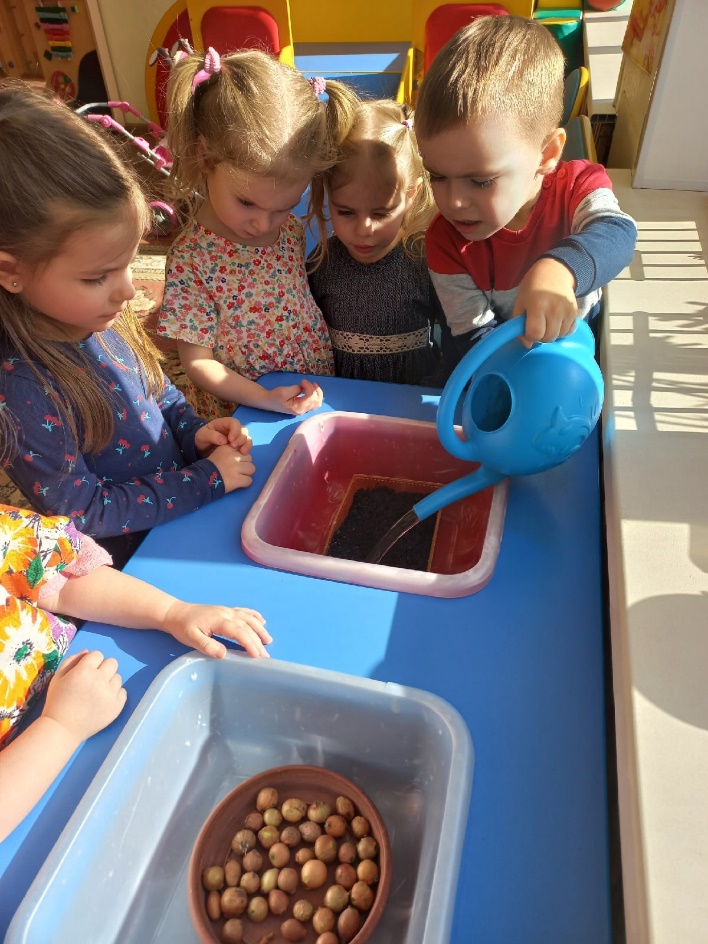 